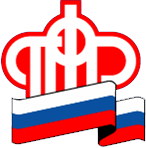 ГОСУДАРСТВЕННОЕ УЧРЕЖДЕНИЕ - Управление Пенсионного фонда Российской Федерации в ЛОМОНОСОВСКОМ РАЙОНЕЛенинградской области (МЕЖРАЙОННОЕ)Обращайтесь за услугами Пенсионного фонда в МФЦЧтобы получить наиболее востребованные услуги Пенсионного фонда РФ, такие как установление пенсии, ежемесячной денежной выплаты, смена доставочной организации, получение СНИЛС, распоряжение пенсионными накоплениями, средствами материнского (семейного) капитала и многие другие, необязательно обращаться в территориальные органы ПФР.Зачастую бывает удобнее, учитывая график работы граждан или территориальную близость, получить их через многофункциональные центры предоставления государственных и муниципальных услуг (МФЦ).Адреса, режим работы и перечень услуг, оказываемых МФЦ, можно найти на сайтах www.gu.spb.ru/mfc (Санкт-Петербург) и www.mfc47.ru (Ленинградская область).Также напомним, что многие услуги ПФР оказываются дистанционно через Личный кабинет на официальном сайте ПФР www.pfrf.ru или на портале Государственных услуг www.gosuslugi.ru, в том числе с помощью бесплатных мобильных приложений, доступных на платформах iOS и Android.